ŞAHABETTİN SARIDEDE HALK MERKEZİ MÜDÜRDÜĞÜ 
ÜCRETLİ ÖĞRETMENLİK / UZMAN/ USTA ÖĞRETİCİLİK BAŞVURU DİLEKÇESİ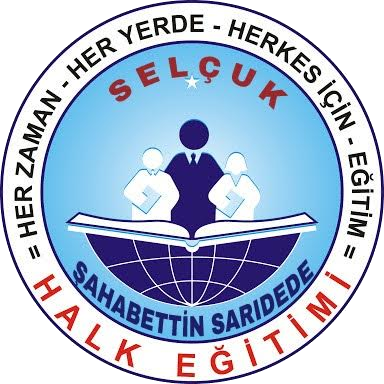 SELÇUK ŞAHABETTİN SARIDEDE HALK EĞİTİM MERKEZİ MÜDÜRLÜĞÜ’NE 
Müdürlüğünüzce 2020/2021 Eğitim - Öğretim Yılında  açılması planlanan kurslarda …………………………................................ alanında  “Ücretli Öğretmen/Usta Öğretici” olarak görev almak istiyorum.Görevlendirildiğim Kursa gitmediğim veya gitmeyi kabul etmediğim takdirde 2020-2021 Eğitim-Öğretim Yılı içinde hiçbir şekilde görev verilmeyeceğini şartını kabul ediyorum.Başka bir kurumda (il/ilçe) göreve başladığım takdirde resmi belge ile hemen bilgi vereceğimi TAAHHÜT EDİYORUM.Sunmuş olduğum diploma, antrenörlük vb. belgelerin herhangi bir inceleme ve soruşturma sonucunda iptal edilmediğini ve geçerli olduğunu TAAHHÜT EDİYORUM.Aşağıda yazdığım bilgilerimin ve eklediğim belgelerin doğru olduğunu ve aksi ortaya çıkarsa her türlü hukuki yükümlülüğe katlanmayı kabul ediyorum.Bilgilerinize arz ederim.	……../…..../2020	Adı Soyadı:	…………………...…………………………….	İMZAEK:1. Nüfus Cüzdanı Fotokopisi2.“Alanında Eğitim” Belgeleri (E-Devletten Alınabilir) (Diploma/Öğrenim Durum/Pedagojik Formasyon/Ustalık/4.Seviye Kurs Bitirme/4.Seviye Mesleki Yeterlilik…)3. “Alanında Hizmet/İş Deneyimi”ni Gösteren SGK Hizmet Dökümü Belgesi4. Ek Belgeler (Usta Öğretici Belgesi, Ulusal/Uluslararası Yarışmalarda İlk Üç Derece Belgeleri, Başarı/Üstün Başarı Belgeleri)5. Adli Sicil Kaydı (E-Devletten Alınabilir)6. Askerlik Durumu Belgesi (Erkek Adaylar İçindir, E-Devletten Alınabilir)7. Sağlık Raporu8. Usta Öğretici Oryantasyon Kursu Eğitimi Belgesi (Eğitim Fakültesi Mezunları veya Pedagojik Formasyon Eğitimi Alanlar Hariç)9. İş Sağlığı ve Güvenliği BelgesiA.KİŞİSEL BİLGİLERA.KİŞİSEL BİLGİLERA.KİŞİSEL BİLGİLERA.KİŞİSEL BİLGİLERA.KİŞİSEL BİLGİLERA.KİŞİSEL BİLGİLERAdınız Soyadınız:Adınız Soyadınız:Adınız Soyadınız:Adınız Soyadınız:Doğum Yeriniz :Doğum Yeriniz :T.C.K No:T.C.K No:T.C.K No:T.C.K No:Doğum Tarihiniz:Doğum Tarihiniz:Uyruğunuz:Kan Grubu:Cep Telefonu:Cep Telefonu:Mesleğiniz :Mesleğiniz :Mesleğiniz :Mesleğiniz :Ev Telefonu:Ev Telefonu:Unvanınız:Unvanınız:Unvanınız:Unvanınız:İş Telefonu:İş Telefonu:Medeni Haliniz:Medeni Haliniz:Medeni Haliniz:Medeni Haliniz:Ulaşılamazsa Aranacak Kişi:Ulaşılamazsa Aranacak Kişi:Yarı Yıl Tatilinde Çalışacak mısınız? (Evet/Hayır) :Yarı Yıl Tatilinde Çalışacak mısınız? (Evet/Hayır) :Yarı Yıl Tatilinde Çalışacak mısınız? (Evet/Hayır) :Yarı Yıl Tatilinde Çalışacak mısınız? (Evet/Hayır) :Telefonu:Telefonu:E-Posta Adresim :                                                                                            @E-Posta Adresim :                                                                                            @E-Posta Adresim :                                                                                            @E-Posta Adresim :                                                                                            @E-Posta Adresim :                                                                                            @E-Posta Adresim :                                                                                            @B.EĞİTİM BİLGİLERİB.EĞİTİM BİLGİLERİB.EĞİTİM BİLGİLERİB.EĞİTİM BİLGİLERİB.EĞİTİM BİLGİLERİB.EĞİTİM BİLGİLERİEn Son Bitirdiği Okul:En Son Bitirdiği Okul:En Son Bitirdiği Okul:En Son Bitirdiği Okul:En Son Bitirdiği Okul:Bölüm:Formasyon ya da Oryantasyon Belgeniz var mı? (Evet/Hayır) :Formasyon ya da Oryantasyon Belgeniz var mı? (Evet/Hayır) :Formasyon ya da Oryantasyon Belgeniz var mı? (Evet/Hayır) :Formasyon ya da Oryantasyon Belgeniz var mı? (Evet/Hayır) :Formasyon ya da Oryantasyon Belgeniz var mı? (Evet/Hayır) :Öğrenim Süresi : C.ALANINDA EĞİTİM
(Sadece bir tanesi işaretlenecek ve belgelendirilecektir!)DoktoraC.ALANINDA EĞİTİM
(Sadece bir tanesi işaretlenecek ve belgelendirilecektir!)Tezli Yüksek LisansC.ALANINDA EĞİTİM
(Sadece bir tanesi işaretlenecek ve belgelendirilecektir!)Lisans + Pedagojik Formasyon/Tezsiz Yüksek LisansC.ALANINDA EĞİTİM
(Sadece bir tanesi işaretlenecek ve belgelendirilecektir!)LisansC.ALANINDA EĞİTİM
(Sadece bir tanesi işaretlenecek ve belgelendirilecektir!)Ön LisansC.ALANINDA EĞİTİM
(Sadece bir tanesi işaretlenecek ve belgelendirilecektir!)Ustalık Belgesi
Meslek Lisesi Diploması
4. Seviye Kurs Bitirme Belgesi
4. Seviye Mesleki Yeterlilik BelgesiD.ALANINDA HİZMET/İŞ DENEYİMİ KAÇ YIL?
(Her yıl 1 puandır. Bir yıl, 180 iş günü üzerinden hesaplanacaktır ve belgelendirilecektir!)D.ALANINDA HİZMET/İŞ DENEYİMİ KAÇ YIL?
(Her yıl 1 puandır. Bir yıl, 180 iş günü üzerinden hesaplanacaktır ve belgelendirilecektir!)E.EK BELGELER
(Uygun olanlar işaretlenecek ve belgelendirilecektir!)Usta Öğreticilik BelgesiE.EK BELGELER
(Uygun olanlar işaretlenecek ve belgelendirilecektir!)Uluslararası Yarışma ilk 3 derece (en fazla 1 adet)E.EK BELGELER
(Uygun olanlar işaretlenecek ve belgelendirilecektir!)Resmi Ulusal Yarışma ilk 3 derece (en fazla 1 adet)E.EK BELGELER
(Uygun olanlar işaretlenecek ve belgelendirilecektir!)Üstün Başarı Belgesi (en fazla 1 adet)E.EK BELGELER
(Uygun olanlar işaretlenecek ve belgelendirilecektir!)Başarı Belgesi (en fazla 1 adet)